STRUTTURA DIDATTICA SPECIALE DI LINGUE E LETTERATURE STRANIERE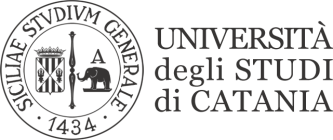                                                               RAGUSALINGUAGGI SETTORIALI E TRADUZIONE TEDESCA DOCENTE: Maria Cristina PestarinoPROVA SCRITTA DEL 12 Settembre 2022HANNO SUPERATO LA PROVA E POSSONO QUINDI SOSTENERE L’ESAME ORALE:Gli studenti la cui matricola è seguita da un * hanno superato la prova con riserva.Ragusa, 14 settembre 2022                         1000004239                            Y62000919 *